Конференция «Высокие медицинские технологии XXI века» имеет  статус официального межправительственного мероприятия по проблемам развития высоких технологий в медицине и посвящена оценке самых современных методов диагностики, лечения и реабилитации, а  также  перспективам  их  развития в области кардиологии, кардиохирургии, неврологии, нейрохирургии, трансплантологии, травматологии и ортопедии, гастроэнтерологии, урологии, гинекологии, пульмонологии, физиологии, биохимии, клеточных технологий, иммунологии, генетики, фармакологии и др. Ежегодно, начиная с 2002 года, Оргкомитет конференции формируется из руководителей органов здравоохранения – Министерства здравоохранения Российской Федерации, Министерства здравоохранения Испании, Комитета Государственной Думы РФ по охране здоровья, Московского Комитета по Науке и Технологиям, Российских Ассоциаций - Рентгенологов и Радиологов, Аллергологов и Клинических Иммунологов, Специалистов Восстановительной Медицины, «Российского Допплеровского Клуба, Специалистов Функциональной Диагностики, частными компаниями – ООО «Высокие медицинские технологии», «AMM & Villamartin» S.L., Испания, Госпиталь «Клиника Бенидорм», Испания. С 2002 года основным организатором конференции является компания «АММ-2000», которая проводит конференцию на внебюджетные средства, привлекая врачей и ученых из семи Федеральных округов. Программный комитет конференции сформирован из руководителей и ученых крупнейших медицинских учреждений.   Тематические направления конференции постоянно расширяются, с 2009 года организована новая секция «Инновационные проекты в высокотехнологичной медицине».Предыдущие конференции 2002 – 2014 г.г. имели большой резонанс среди ученых медиков Европейских стран, России и стран Ближнего зарубежья, благодаря сочетанию представленных в докладах современных методов диагностики, лечения и открытий, появились новые тенденции к совместным разработкам ученых из разных областей медицины. По итогам прошедших конференций неоднократно вносились Резолюции в Комитет Государственной Думы РФ по охране здоровья, которые в дальнейшем явились важными предложениями при формировании законодательных актов.Адрес Оргкомитета – АММ - 2000:. Москва, 1-й Басманный пер., дом 5/20, стр.2, офис 40тел. +7(495) 607 2682, +7(499) 261 3558тел./факс +7(499) 261 3733 Е-mail: info@amm-2000.ru   amm@amm-2000.ru      www.AMM-2000.ruПрограмма секционных заседаний конференции будет формироваться по следующим тематическим направлениям:Высокотехнологичные методы лучевой и функциональной диагностики.Современные эндоваскулярные технологии.Онкология сегодня и завтра.Фундаментальные и прикладные исследования в медицине.Высокие медицинские технологии в клинической реабилитации.Клеточные технологии и тканевая инженерия.Современные методы иммунопрофилактики, диагностики и лечения инфекционных заболеваний.Высокотехнологичные методы лабораторной диагностики.Информационные технологии в современном здравоохранении.Инновационные проекты в биологии и медицине – фундаментальные и прикладные аспекты:Актуальные вопросы микробиологии;Достижения современной науки в практической медицине; Нефрология: новые решения старой проблемы Заседание в формате свободной дискуссии:«Развитие новых медицинских технологий, медицинских стандартов и пути их внедрения в медицинскую практику в Российской Федерации и за рубежом».В рамках научной программы конференции будут обсуждаться вопросы стратегического развития здравоохранения в Российской Федерации, внедрение высокотехнологичной помощи и инновационных проектов.Оргкомитет благодарит всех участников и спонсоров конференций «Высокие медицинские технологии XXI века» 2002 - 2014 годов, а также приглашает к сотрудничеству всех участников для формирования научной программы.Оргкомитет приглашает ведущие фирмы - производители медицинской техники и фармакологических препаратов принять спонсорское участие в конференции, что позволит расширить ее научную программу и состав участников.Заявки на участие в конференции принимаются до 15.07.2015Тезисы для публикации в сборнике – до 15.08.2015Адрес Оргкомитета – АММ - 2000:. Москва, 1-й Басманный пер., дом 5/20, стр.2, офис 40тел. +7(495) 607 2682, +7(499) 261 3558тел./факс +7(499) 261 3733 Е-mail: info@amm-2000.ru   amm@amm-2000.ru      www.AMM-2000.ru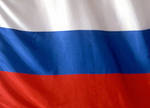 УВАЖАЕМыЕ  ДАМЫ И ГОСПОДА, КОЛЛЕГИ!приглашаем вас принять участие в Четырнадцатой международной конференции «Высокие медицинские технологии XXI века»24-31 октября 2015 года, Бенидорм, Испания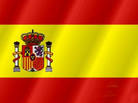 Организаторы конференцииМинистерство здравоохранения ИспанииООО «АММ-2000», РоссияООО «Высокие медицинские технологии», Россия«AMM & Villamartin» S.L., ИспанияГоспиталь «Клиника Бенидорм», ИспанияРоссийская Ассоциация Рентгенологов и РадиологовРоссийская Ассоциация Аллергологов иКлинических ИммунологовАссоциация «Российский Допплеровский Клуб»Ассоциация Специалистов Восстановительной МедициныРоссийская Ассоциация СпециалистовФункциональной ДиагностикиОргкомитет конференцииПрезидент конференцииМолотилов А.М. - генеральный директор компании «АММ-2000» Председатель конференцииКакорина Е.П. - д.м.н., профессор Директор Департамента мониторинга, анализа и стратегического развития здравоохранения, Министерство здравоохранения Российской Федерации  Сопредседатели конференцииБокерия Л.А. -  академик РАН, директор ФГБНУ «Центр сердечно-сосудистой хирургии им. А.Н. Бакулева»Президент Общероссийской Общественной Организации «Лига здоровья нации»Берестень Н.Ф. - д.м.н., профессор,  ГБОУ ДПО «Российская  медицинская академия  последипломного образования» МЗ РФ.Ана Пас Браун - директор Госпиталя  «Клиника Бенидорм», ИспанияСекретариат оргкомитета:  Трошина Е.М.Филичева М.В., Воронина И.А., Осипова Е.Д.,  Тахташова Т.О., Бенансио Монтальво ФальконПрограммный комитет конференцииШевченко Ю.Л. - академик РАН, Президент Национального Медико- хирургического   Центра   им. Н.И.Пирогова   Хаитов Р.М. - академик РАН, ФГБУ «ГНЦ «Институт  иммунологии» ФМБА РоссииАгаджанян Н.А. - академик РАН, Российский Университет дружбы народов им. Патриса Лумумбы Рахманин Ю.А. – академик РАН, ФГБУ «НИИ экологии человека и гигиены окружающей среды им. А.Н. Сысина» МЗ РФПотапов А.А. - академик РАН, ФГБНУ «НИИ НХ им.акад. Н.Н.Бурденко»Корниенко В.Н. – академик РАН, ФГБНУ «НИИ НХ им.акад. Н.Н.Бурденко»Медуницын Н.В. - академик РАН,  ФГБУ «Научный Центр экспертизы средств медицинского применения» МЗ РФСевастьянов В.И. - д.м.н., профессор, ФГБУ «ФНЦ трансплантологии и искусственных органов им. акад. В.И.Шумакова» МЗ РФАлекян Б.Г. - академик РАН, ФГБНУ «Центр сердечно-сосудистой хирургии им. А.Н. Бакулева»Гарсия Е. - д.м.н., профессор,  Клинический  госпиталь им. Григорио  Маранон, ИспанияАбугов С.А. – д.м.н., профессор, ФГБУ «Российский Научный Центр Хирургии им.акад. Б.В. Петровского»Мойсюк Я.Г. – д.м.н., профессор, ФГБУ «ФНЦ трансплантологии и искусственных органов им. акад. В.И.Шумакова» МЗ РФВалентин Куэрвас Монс – профессор, Автономный Университет Мадрида, Отдел исследований в трансплантологии Госпиталя «Puerta de Hierro», ИспанияКармазановский Г.Г. - д.м.н., профессор,  ФГБУ « Институт хирургии им А.В. Вишневского» МЗ РФ Кунцевич Г.И. - д.м.н., профессор, ФГБУ «Научный центр неврологии»Волгина Г.В. - д.м.н., профессор, МГМСУ им. А.И. ЕвдокимоваЗубарев А.В. - д.м.н., профессор,  Главное  Медицинское Управление  Управления  делами  Президента  РФМитьков В.В - д.м.н., профессор,  РМАПО  МЗ РФТруханов А.И. - д.б.н., Президент  Ассоциации  «Российский Допплеровский Клуб», Президент АСВОМЕДВоробьева М.С. - д.м.н., профессор,  ФГБУ «Научный Центр экспертизы средств медицинского применения» МЗ РФЕлинсон В.М. - д.т.н., профессор, ФГБОУ ВПО «МАТИ» - РГТУ им. К.Э Циолковского Стойко .М. - д.м.н., профессор, НМХЦ им. Н.И.Пирогова  Селькова Е.П. – д.м.н., профессор, ФБУН МНИИЭМ им. Г.Н. ГабричевскогоКолокольцова Т.Д. – д.б.н., профессор, НИИ Общей патологии и патофизиологии РАНСвет В.Д. - д.ф.-м.н., заместитель  директора по  науке ООО «АММ-2000» 